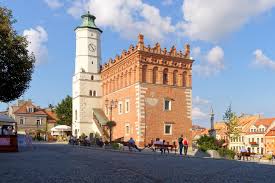 Sandomierz, Kazimierz Dolny i Sanktuarium Św. Krzyża w Górach Świętokrzyskich          19-21.05.2022                                     1.DZIEŃ.  5.00 wyjazd do Sanktuarium Świętego Krzyża w Górach Świętokrzyskich. Opactwo na Świętym Krzyżu – zespół klasztorny założony przez benedyktynów, położony na Świętym Krzyżu, w Nowej Słupi. Przechowywane w nim są relikwie Krzyża Świętego, od których opactwo i wzgórze wzięło swoją nazwę. Od 1936 klasztor zamieszkuje Zgromadzenie Misjonarzy Oblatów Maryi Niepokalanej.  Zwiedzanie, Droga Krzyżowa. Przejazd do Sandomierza. Obiadokolacja, nocleg w Domu Pielgrzyma.2. DZIEŃ. Śniadanie. Spotkanie z przewodnikiem. Zwiedzanie Sandomierza.  Miasto położone nad Wisłą na siedmiu wzgórzach... Wzmianki o Sandomierzu jako mieście sięgają XII w. w zapisach Kroniki Galla Anonima. Niegdyś siedziba książąt (Henryka Sandomierskiego, Bolesława Kędzierzawego, Leszka Białego, Bolesława Wstydliwego) i rezydencja królów (Kazimierza Sprawiedliwego). Jego początki sięgają X w. Rozwijał się jako ważna osada na szlaku handlowym do Krakowa i na wschód Europy. Był wielokrotnie niszczony przez najazdy tatarskie, potop szwedzki i wojska Rakoczego. Po rozbiorach Polski znalazł się w monarchii austriackiej, a po 1825 r. w Królestwie Polskim jako miasto nadgraniczne. Obiadokolacja. Nocleg.3.DZIEŃ.  Śniadanie. Przejazd do Kazimierza Dolnego nad Wisłą – to miasto wyjątkowe pod wieloma względami. Jego wielusetletnia historia w połączeniu z wyjątkowym położeniem i kameralnym charakterem czynią go idealnym miejscem dla turystów. Atrakcje turystyczne jak zabytki, natura i bliskość Wisły to połączenie, któremu trudno się oprzeć. Wyjazd w drogę powrotną.  Przyjazd do Białegostoku w godzinach wieczornych.CENA PIELGRZYMKI: 500 zł.  obejmuje-  transport autokarem (dvd, klimatyzacja, wc)-  2 noclegi w Domu Pielgrzyma w Sandomierzu (centrum miasta)-  2 śniadania i 2 obiadokolacje-  ubezpieczenie NNW, opiekę pilota, bilety wstępów i przewodnicy lokalniBIURO PIELGRZYMKOWE „PAX”  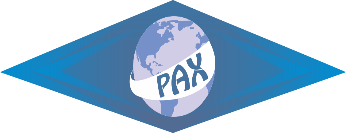 Białystok, ul. Ks. Adama Abramowicza 1 (obok Kościoła Św. Rocha)Tel: +48 85 674 5924, +48 888 17 96 17    Mail: bppax@tlen.pl     www.bppax.pl